2020 DOMAINE DE NIZAS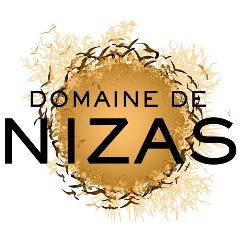 LE CLOS BLANCReview Summary90 pts “Aromas of white flowers, peaches, baked apples and lemon curd. It’s medium-to full-bodied with creamy layers of ripe stone fruit and custard.”Nick StockJamesSuckling.comApril 2021